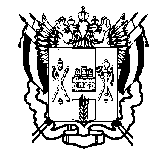 МИНИСТЕРСТВО ОБЩЕГО И ПРОФЕССИОНАЛЬНОГО ОБРАЗОВАНИЯРОСТОВСКОЙ ОБЛАСТИПРИКАЗ01.02.2010								№ 60г. Ростов-на-ДонуОб организации работы по реализации Областного закона от 16.12.2009 №346-ЗСС целью исполнения Областного закона от 16.12.2009 №346-ЗС «О мерах по предупреждению причинения вреда здоровью детей, их физическому, интеллектуальному, психическому, духовному и нравственному развитию»ПРИКАЗЫВАЮ:1. Отделам специального образования и социально-правовой защиты детства (начальник П.Н.Серов), общего образования и воспитательной работы (начальник Е.А.Атаманчук), профессионального образования (начальник А.А.Паршина), сектору координации деятельности органов опеки и попечительства (заведующий Л.Н.Фенева) организовать информирование муниципальных органов, осуществляющих управление в сфере образования, государственных образовательных учреждений о мерах, предусмотренных областными законами от 16.12.2009 №346-ЗС «О мерах по предупреждению причинения вреда здоровью детей, их физическому, интеллектуальному, психическому, духовному и нравственному развитию», от 16.12.2009 №347-ЗС «О внесении изменений в Областной закон «Об административных правонарушениях».2. Отделам специального образования и социально-правовой защиты детства (начальник П.Н.Серов), профессионального образования (начальник А.А.Паршина), не реже 1 раза в полугодие проводить анализ участия специалистов органов и учреждений системы образования в мероприятиях по недопущению пребывания детей в местах, нахождение в которых может причинить вред их здоровью. 3. Отделу специального образования и социально-правовой защиты детства (начальник П.Н.Серов), советнику министра Т.Г.Зенковой не реже 1 раза в квартал включать в медиаплан минобразования Ростовской области информацию о реализации Областного закона от 16.12.2009 №346-ЗС.4. Руководителям подведомственных государственных образовательных учреждений:4.1. В срок до 10.02.2010 провести совещания со специалистами об ответственности лиц, осуществляющих мероприятия по образованию, воспитанию, развитию, охране здоровья детей;4.2. В течение суток информировать министерство о фактах нарушения Областного закона от 16.12.2009 №346-ЗС и принятых мерах.5. Рекомендовать руководителям муниципальных органов, осуществляющих управление в сфере образования:5.1. В срок до 10.02.2010 провести совещания со специалистами муниципальных образовательных учреждений о мерах по реализации указанных Областных законов;5.2. Организовать участие специалистов органов и учреждений системы образования в проведении совместных оперативно-профилактических мероприятий со специалистами комиссий по делам несовершеннолетних и защиты их прав, органов внутренних дел  по предупреждению, пресечению и выявлению фактов нарушения Областного закона от 16.12.2009 №346-ЗС;  5.3. Организовать систематическое информирование об установленных Областным законом от 16.12.2009 №346-ЗС запретах: - населения через средства массовой информации;- родителей (лиц, их заменяющих) об ответственности за допущение нарушений Областного закона от 16.12.2009 №346-ЗС с использованием средств наглядной агитации (стенды, листовки). 5.4. Ежеквартально (не позднее 10 числа месяца, следующего за отчетным кварталом) обеспечить предоставление в министерство информации по утвержденной форме о мероприятиях с участием органов и учреждений образования по предупреждению, пресечению и выявлению фактов нарушения Областного закона от 16.12.2009 №346-ЗС (приложение). 6.  Контроль исполнения настоящего приказа возложить на заместителя министра М.А.Мазаеву. Министр							И.А. ГуськовПриказ подготовлен отделом специального образования и социально-правовой защиты детства,начальник отдела П.Н.Серов Приложение к приказу минобразования Ростовской области от _01.02.2010_ №_60_Форма представления информации о мероприятиях с участием органов и учреждений образования по предупреждению, пресечению и выявлению фактов нарушения Областного закона от 16.12.2009 №346-ЗСИнформацию следует направлять по адресу электронной почты: oso3@rostobr.ru; т/факс: (863)240-46-56.Мероприятия, направленные на информирование участников образовательного процессаМероприятия, направленные на информирование участников образовательного процессаМероприятия, направленные на информирование участников образовательного процессаМероприятия, направленные на информирование участников образовательного процессаМероприятия, направленные на информирование участников образовательного процесса№ п/пНазваниеФорма проведенияКоличество участниковПримечанияМероприятия, направленные на информирование населенияМероприятия, направленные на информирование населенияМероприятия, направленные на информирование населенияМероприятия, направленные на информирование населенияМероприятия, направленные на информирование населения№ п/пНазваниеФорма проведенияКоличество участниковПримечанияМероприятия, направленные на предупреждение, пресечение и выявление фактов нарушения Областного закона от 16.12.2009 №346-ЗС Мероприятия, направленные на предупреждение, пресечение и выявление фактов нарушения Областного закона от 16.12.2009 №346-ЗС Мероприятия, направленные на предупреждение, пресечение и выявление фактов нарушения Областного закона от 16.12.2009 №346-ЗС Мероприятия, направленные на предупреждение, пресечение и выявление фактов нарушения Областного закона от 16.12.2009 №346-ЗС Мероприятия, направленные на предупреждение, пресечение и выявление фактов нарушения Областного закона от 16.12.2009 №346-ЗС № п/пФорма проведенияФорма проведенияКоличество участниковПримечанияВыявленные факты нарушения Областного закона от 16.12.2009 №346-ЗСВыявленные факты нарушения Областного закона от 16.12.2009 №346-ЗСВыявленные факты нарушения Областного закона от 16.12.2009 №346-ЗСВыявленные факты нарушения Областного закона от 16.12.2009 №346-ЗСВыявленные факты нарушения Областного закона от 16.12.2009 №346-ЗС№ п/пНарушениеФ.И.О. допустившего нарушениеФорма наказанияПринятые меры